УТВЕРЖДАЮ:Директор ГУДО ОблДЮСШД.В. Смышляев ___________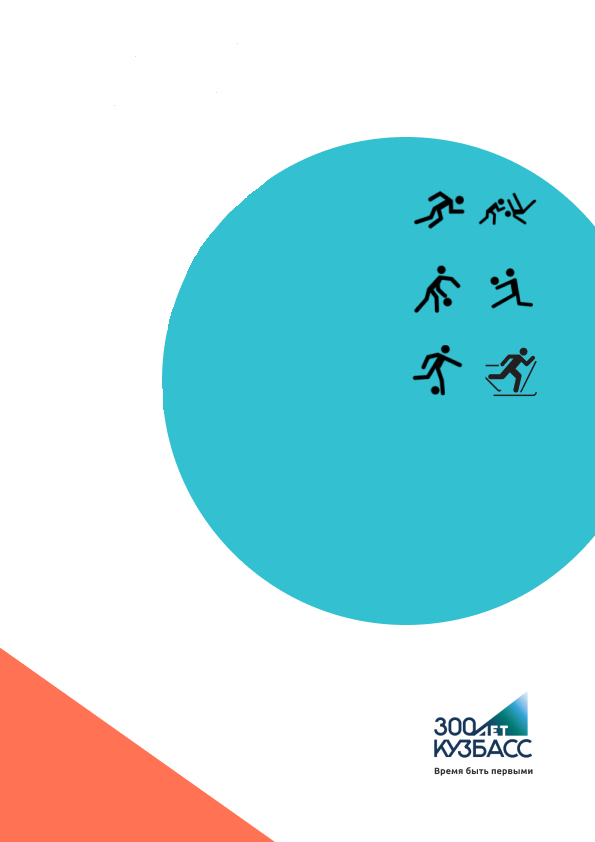 Приказ от  _________ 2020 г.№___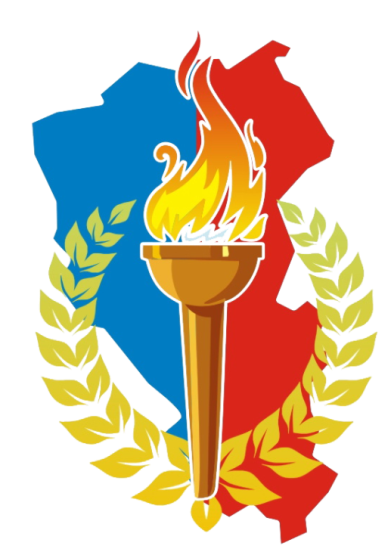 ПУБЛИЧНЫЙ ДОКЛАДгосударственного учреждения дополнительного образования «ОБЛАСТНАЯ ДЕТСКО-ЮНОШЕСКАЯ СПОРТИВНАЯ ШКОЛА»за  2019 – 2020 учебный годКемерово 20201. Общая характеристика УчрежденияГосударственное учреждение дополнительного образования «Областная детско-юношеская спортивная школа» (далее Учреждение) является учреждением дополнительного образования, некоммерческой организацией, не имеющей извлечение прибыли в качестве основной цели своей деятельности. Сокращённое наименование Учреждения: ГУДО  ОблДЮСШ. Место нахождения: юридический адрес: Российская Федерация, 650016, Кемеровская область, г. Кемерово, ул. Назарова, 9; фактический адрес: Российская Федерация, 650016, Кемеровская область, г. Кемерово, ул. Назарова, 9.Учреждение в своей деятельности руководствуется Конституцией Российской Федерации, Гражданским кодексом Российской Федерации, Федеральным законом от 12.01.96 №7-ФЗ «О некоммерческих организациях», Федеральным Законом от 29.12.2012 №273-ФЗ «Об образовании в Российской Федерации» (далее – Федеральный закон «Об образовании»), Законом Кемеровской области от 05.07.2013 №86-ОЗ «Об образовании», Федеральным законом от 04.12.2007 №329-ФЗ «О физической культуре и спорте в Российской Федерации», законодательными и нормативными правовыми актами Российской Федерации и Кемеровской области, приказами департамента образования и науки Кемеровской области, Уставом.Форма собственности Учреждения - государственная собственность Кемеровской области, тип – бюджетное учреждение дополнительного образования, организационно-правовая форма -  учреждение.Бессрочная лицензия на право оказывать образовательные услуги по подвидам дополнительного образования (дополнительное образование детей и взрослых) № 16225 от 22 июля 2016 г. выданной Государственной службой по надзору и контролю в сфере образования Кемеровской области. Бессрочное санитарно-эпидемиологическое заключение о соответствии государственным нормам и правилам реализации дополнительных программ № 42.20.03.000.М.000096.04.16 от 26.04.2016 г.Пожарное заключение №21 и 31 о соответствии объекта защиты обязательным требованиям пожарной безопасности расположенных по адресу: г.Кемерово, ул.Назарова, 9, г.Кемерово, ул,Терешковой, 37А.ОблДЮСШ располагается в Кировском районе г. Кемерово в  парковой зоне набережной реки Томь. Учреждение находится в отдельно стоящем здании бывшей школы. На территории ОблДЮСШ имеется гараж для автотранспорта и склад. Филиалов нет.В Учреждение принимаются дети в возрасте преимущественно до 18 лет, желающие получить дополнительное образование в соответствии с интересами, потребностями и возможностями здоровья, и не имеющие медицинских противопоказаний. Главной задачей ОблДЮСШ является организация оздоровительно-спортивной работы среди учащихся ОблДЮСШ и спортивно-массовой работы среди  спортивных школ Кемеровской области, оказание методической помощи муниципальным учреждениям дополнительного образования детей физкультурно-спортивной  направленности.Учредителем ОблДЮСШ является Министерство образования и науки Кузбасса. Органами управления является Управляющий совет и директор школы. ОблДЮСШ представляет собой двухэтажное здание, состоящее из: кабинетов методистов, библиотеки, актового зала, двух тренажерных залов и вспомогательных помещений.В своей деятельности ОблДЮСШ руководствуется следующими целями:- осуществление координации спортивно-массовой работы;- оказание консультативной и методической помощи в работе учреждений дополнительного образования физкультурно-спортивной направленности;- реализация дополнительных образовательных программ  по видам спорта: футбол,  шахматы, рукопашный бой, ритмическая гимнастика.Для организации оптимальной работы  разработаны структура управления и самоуправления Учреждением (приложение №1, №2):Приложение №1Приложение №2Контактная Информация ответственных лиц (руководители структурных подразделений):Учреждение формирует открытые и общедоступные информационные ресурсы, содержащие информацию о своей деятельности, и обеспечивает доступ к таким ресурсам посредством размещения их в информационно-телекоммуникационных сетях, в том числе на официальном сайте: http://oblsport-kem.ru, группа В контакте: https://vk.com/club134201292 Телефон: 8(3842)25-12-00E-mail: oblduk@inbox.ruWeb-сайт: oblsport-kem.ru2. Особенности образовательного процессаУчреждение осуществляет образовательный процесс по самостоятельно разработанным и утверждённым дополнительным общеразвивающим программам физкультурно-спортивной направленности:1. Дополнительная общеразвивающая программа – общая физическая подготовка «Продвинутый уровень» (срок реализации 1 год);2. Дополнительная общеразвивающая программа – общая физическая подготовка «Базовый уровень» (срок реализации 1 год), программа разработана для обучения детей с нарушением слуха;3. Дополнительная общеразвивающая программа по футболу (срок реализации 2 года);4. Дополнительная общеразвивающая программа по шахматам (срок реализации 3 года).Содержание дополнительных общеразвивающих программ и сроки обучения по ним определяются Учреждением. Обучение и воспитание в Учреждении ведется на русском языке. Организация образовательного процесса осуществляется в соответствии с учебным планом. Учебный план определяет перечень, трудоемкость, последовательность и распределение учебной деятельности учащихся и формы их промежуточной аттестации.В Учреждении учебный год начинается 01 сентября и заканчивается согласно учебному плану по конкретной дополнительной общеразвивающей программе. Срок начала учебного года, может переноситься Учреждением, для оптимального набора учащихся. Основными формами образовательного процесса являются: групповые учебно-тренировочные и теоретические занятия, работа по индивидуальным планам, промежуточное и итоговое тестирование по общей физической подготовке, участие в соревнованиях, матчевых встречах, тренировочных сборах, инструкторская и судейская практика.Продолжительность одного учебно-тренировочного занятия спортивно-оздоровительного этапа составляет два академических часа (с обязательным 10-минутным перерывом для отдыха детей). Продолжительность одного тренировочного занятия рассчитывается в академических часах с учетом возрастных особенностей учащихся. Академический час равен 45 минутам (продолжительность одного академического часа для учащихся дошкольного возраста составляет 30 минут). Дополнительные общеразвивающие программы разрабатываются с учетом образовательных потребностей и запросов детей, потребностей семьи, особенностей социально-экономического развития Кемеровской области, национально-культурных традиций.Учреждение реализует дополнительные общеразвивающие программы в течение всего календарного года, включая каникулярное время.Инновационной и экспериментальной деятельности в Учреждении не ведётся. Платные образовательные услуги не осуществляются.Специализированная (коррекционная) помощь детям, в том числе детям с ограниченными возможностями здоровья в связи с отсутствием педагогов-психологов, педагогов-логопедов, дефектологов и т.д. не оказывается. В Учреждении ведется контроль за уровнем физического развития учащихся. С этой целью проводится прием контрольных нормативов по общей физической подготовке два раза в год (в начале и в конце учебного года).3. Условия осуществления образовательного процессаВ Учреждении устанавливается пятидневная рабочая неделя. Для работников с нормальной продолжительностью рабочего времени 40 часов в неделю: начало работы - 08.30, перерыв с 12.00 до 13.00, окончание работы – 17.30. Для педагогических работников с продолжительностью рабочего времени 36 часов в неделю: начало работы - 08.30, перерыв с 12.00 до 13.00, окончание работы – 16.42.Выходные дни в Учреждении: суббота и воскресенье. Режим работы для тренеров - преподавателей устанавливается согласно расписанию занятий, утвержденного директором Учреждения.ОблДЮСШ осуществляет образовательную деятельность в соответствии с Лицензией по двум адресам: ул.Назарова, 9 и ул.Терешковой,37А с общей площадью более 1700 кв.м.Оснащённость образовательного процесса:1. Шахматный класс (15 шахматных досок, 15 часов, 15 комплектов шахмат, 1 демонстрационная доска и 1 лекционный телевизор, 20 учебных столов, 40 стульев, 5 компьютеров с программным обеспечением для обучения);2. Зал атлетической гимнастики (10 обручей, 30 скакалок, 5 фито мячей, 5 пар гантелей по 1,5 кг, 5 спортивных матов). Тренажерный зал (4 вело тренажера, 3 беговых дорожки, 2 скамьи для пресса, 2 многофункциональных комплекса, скамья для жима лежа с двумя грифами и дисками по 5, 10, 15, 20 кг.);3. Спортивный зал (2 комплекта пластиковых футбольных ворот, 30 футбольных мячей №4 и №5, футбольная форма 30 комплектов), манишки 20 шт., конусы 20 шт., фишки 40 шт.4. Танцевальный зал (1 музыкальная колонка, 30 скакалок, 30 гимнастических ковриков, 2 гимнастические скамьи, 15 утяжелителей для рук и ног, зеркала, хореографический  станок)Для  административной работы в Учреждении создана локальная сеть для 17 компьютеров с выходом в интернет.Питание учащихся в Учреждении не осуществляется, медицинское осмотры дети проходят в поликлинике по месту жительства.Для обеспечения безопасности в здании ОблДЮСШ организована круглосуточная охрана с пропускным режимом.Для детей с ограниченными возможностями здоровья организован беспрепятственный доступ в Учреждение.За отчетный период с детьми работало 6 тренеров-преподавателей, из них 6 «штатных» с высшим профессиональным образованием 5 человек (83,3%). Квалификационную  категорию имеют 6 штатных тренеров-преподавателей, высшая категория – 1 человек (17%). Первая категория- 4 человека 66%), 1 человек категории не имеет (17%). Средняя наполняемость групп – 20 человек.Всего численность работников ОблДЮСШ составляет 20 человек, из них 3 руководящих работника (директор, заместитель директора по УВР, главный бухгалтер), 11 педагогических работников (6 тренеров преподавателей, 2 инструктора-методиста, 1 методист и 2 педагога-организатора), 2 человека учебно-вспомогательного персонала (документовед и бухгалтер), 4 человека обслуживающего персонала. 4. Результаты деятельности Учреждения, качество образованияВ областной детско-юношеской спортивной школе, согласно утвержденного штатного расписания на 2019-2020 учебный год,  работали 6 штатных тренеров-преподавателей 5 видам спорта: шахматы, футбол, рукопашный бой, спортивные танцы, общая физическая подготовка. Из них 2 штатных тренера-преподавателя по футболу, 2 по шахматам, 1 по рукопашному бою, 1 по спортивным танцам и 1 по ОФП. Общая численность занимающихся на 31 мая 2020 года составила 525 детей, занимающихся в 30 группах, из них 195 мальчиков и 330 девочек.Продолжилась работа  в прошедшем учебном году с детьми с нарушением слуха в ГОУ КОЦО (ГОУ «Кемеровский областной центр образования»), занимающихся в 2-х группах по ОФП с элементами футбола и лёгкой атлетики, численность которых составила 40 человек.За отчетный период 2019-2020 учебного года проделана следующая работа:Проводилась работа с педагогическими кадрами: проведено 2 педагогических совета, 2 тренерских совета, тренерами-преподавателями проведено 4 открытых уроков (РеховскийЮ.П., Юдин С.С., Такмакова Е.В., Ермолина М.С). Проведены  дни открытых дверей в ОблДЮСШ: 1 и 15 сентября для учащихся общеобразовательных школ Кировского района. Мастер-классы по шахматам провели тренеры Реховский Ю.П. , по рукопашному бою Юдин С.С., по спортивным танцам Ермолина М.С. и по футболу Такмакова Е.В. Мастер-классы были проведены на высоком уровне, с положительными отзывами как детей, так и педагогов общеобразовательных школ. Мастер-классы просмотрели более 200 учащихся. Результатом проведенных мероприятий явилась массовая запись детей в ОблДЮСШ на отделение шахмат и большей частью на отделение рукопашного боя.В школе ведется контроль за уровнем физической подготовленности учащихся. В начале учебного года с целью проведения мониторинга качества освоения программного материала (результаты выполнения  контрольных упражнений, нормативов; проверки теоретической подготовленности) было проведено тестирование учащихся по нормативам ОФП и теории в период с 1 по 31 октября.В конце учебного года нормативы по физической подготовке были проведены в дистанционной форме в связи с эпидемией коронавируса COVID-19.Протоколы по приему  нормативов предоставили в учебную часть все тренеры преподаватели	Анализ результатов предоставленных контрольных нормативов показал, что уровень физической подготовленности в среднем по школе соответствует оценке «удовлетворительно» на начало уч. года и на оценку «хорошо» в конце уч. года. При этом, у вновь принятых детей в группы, он соответствует оценке ниже средней, а у детей 2 и 3 года обучения значительно повысился  и соответствует оценке «хорошо». У тренеров: Юдина С.С., Селезнева И.В., Такмаковой Е.В., Ермолиной М.С., Тихоновой Е.С. средние баллы по группам от 3.5 до 3.8 баллов. В интеллектуальном виде спорта (шахматы)- нормативы по физической подготовке программой не предусмотрены. Реховский Ю.П. осуществляют проверку теоретических знаний программного материала  своих воспитанников.В течение года педагоги проводят воспитательную работу с учащимися. Организовывают спортивно-массовые мероприятия в группах, поддерживают связь с родителями. В каникулярное время и праздничные дни принимают участие  в массовых внутришкольных мероприятиях, соревнованиях, отдыхают в ДООЦ «Сибирская Сказка». Заслуживает внимания опыт проведения воспитательной работы с учащимися и родителями тренер-преподаватель Ермолина М.С: Она организовывает и проводит с детьми походы выходного дня, подвижные игры, творческие конкурсы, смотры-конкурсы и т.д., предоставляет  фото и видео отчеты проведенных мероприятий, а также снимает клипы и выставляет результат творческой деятельности в социальных сетях:- инстаграмм https://www.instagram.com/bez_ostanovki_kemerovo/, - в контакте https://vk.com/public131401183,- ютуб https://www.youtube.com/channel/UCBRBlzKMF2AzX1bLgi9KhUQ.	Согласно запроса центра мониторинга КРИПКиПРО, письма МОиНК было проведено электронное анкетирование «Удовлетворенность потребителей качеством образования». Опрос проводился среди учащихся, их родителей (законных представителей). Одновременно проводился  мониторинг «Удовлетворенность населения качеством дополнительного образования». Анкетирование проводилось среди учащихся, родителей и педагогов.  Рейтиг составил более 95%.В 2019-20 уч. году 1  тренер-преподаватель прошел курсовую подготовку (Такмакова Е.В.), 2 тренерам-преподавателям присвоена первая и высшая квалификационная категория. (Селезнёв И.В., Такмакова Е.В.).За 2019-2020 учебный год было проведено и принято участие в более чем 30 мероприятиях различного уровня, в которых приняли участие более 400 воспитанников ОблДЮСШ:- лауреаты 2 степени VII Международного конкурса-фестиваля «Семь ступеней», Театр Танца «Без остановки», номинация «Эстрадный танец», ноябрь 2019 года;- дипломанты Международного фестиваля по хореографическому искусству «Сибирская карусель», Гран-при конкурса, Театр танца «Без остановки», 13 октября 2019 года;- дипломанты Международного фестиваля по хореографическому искусству «Сибирская карусель», 1 место, Театр танца «Без остановки», танцевальный номер «В рамках режима», 13 октября 2019 года;- дипломанты Международного фестиваля по хореографическому искусству «Сибирская карусель», 1 место, Театр танца «Без остановки», танцевальный номер «Мечта», 13 октября 2019 года;- дипломанты Международного фестиваля по хореографическому искусству «Сибирская карусель», 1 место, Театр танца «Без остановки», танцевальный номер «Папина радость», 13 октября 2019 года;- дипломанты IV Международного Чемпионата «Championship - 2019» в г.Барнаул, январь 2019 года;- дипломанты IV Международного Чемпионата «Championship - 2019» в г. Барнаул, 1 место, Театр танца «Без остановки», номинация «Малые группы. Юниоры», январь 2019 года;- дипломанты IV Международного Чемпионата «Championship - 2019» в г.Барнаул, 1 место, Театр танца «Без остановки», номинация «Формейшн. Смешанные», январь 2019 года;- участники IV Всероссийского фестиваля-конкурса хореографического искусства «Siberian Dance Contest»,ноябрь 2019 года;- лауреаты 2 степени IV Всероссийского фестиваля-конкурса хореографического искусства «Siberian Dance Contest», танцевальный номер « Пусть говорят», ноябрь 2019 года;- лауреаты 2 степени IV Всероссийского фестиваля-конкурса хореографического искусства «Siberian Dance Contest», танцевальный номер « Свой среди чужих», ноябрь 2019 года;- лауреаты 2 степени IV Всероссийского фестиваля-конкурса хореографического искусства «Siberian Dance Contest», танцевальный номер «В рамках режима», ноябрь 2019 года;- дипломанты Чемпионата СФО по хореографии, чир спорту и чирлидингу «Золотая Ника», 1 место, Театр танца «Без остановки», танцевальный номер «Я – Солдат», 2019 год;- дипломанты Чемпионата СФО по хореографии, чир спорту и чирлидингу «Золотая Ника», 1 место, Театр танца «Без остановки», танцевальный номер «Фристайл», 2019 год;- дипломанты Чемпионата СФО по хореографии, чир спорту и чирлидингу «Золотая Ника», 1 место, Театр танца «Без остановки», танцевальный номер «Свой среди чужих», 2019 год;16. Диплом Чемпионата СФО по хореографии, чир спорту и чирлидингу «Золотая Ника», 2 место, Театр танца «Без остановки», танцевальный номер «Вместе мы - сила», 02 марта 2019 года;- лауреаты 2 степени регионального конкурса современной хореографии «На языке танца», Театр танца «Без остановки», ноябрь 2019 года;- лауреаты областного конкурса «Достижения юных» в номинации «Любительский спорт», декабрь 2019 года (Ермакова Линея, Новикова Екатерина);- участники, призёры и победители физкультурно-оздоровительного праздника «Спортивное лето» среди воспитанников ГУДО ОблДЮСШ в дисциплинах «Челночный бег 3х10м (с)», «Прыжки через скакалку за 30 сек», «Кросс 3 км по пересеченной местности», «Сгибание и разгибание рук в упоре лёжа», «Наклон вперед из положения сидя»;- призёры открытого городского конкурса по спортивному и танцевальному фитнесу «Здоровое поколение – любимому городу», 1 место, Театр танца «Без остановки», дисциплина «Танцевальное шоу, шоу- dance», 2019год;- Новикова Екатерина – победитель городского конкурса городского конкурса «Кемеровчанка года», 2020 год;- неоднократные победители и призёры XVIII Спартакиады Губернаторских учреждений Кузбасса по футболу, волейболу, шахматам, баскетболу и кроссу, 2019-20120 учебный год- неоднократные участники и призёры городских и областных соревнований по шахматам Кубок ГБФСУ КО «СШОР по шахматам», 2019-20120 учебный год;- участники первенства СФО по шахматам и блицу, 2019 год;- участники и призёры первенства Кемеровской области по шахматам, быстрым шахматам и блицу, 2019 год;- серебряные призёры областных соревнований по мини-футболу среди юношей 2005-2006 гг.р., 2020 год.В связи с распространением новой коронавирусной инфекции COVID-19, с 6 апреля и до 14 июня 2020 года ГУДО "Областная детско-юношеская спортивная школа" перешла на дистанционное обучение. Занятия проводились онлайн и выставлялись на официальном сайте ОблДЮСШ http://oblsport-kem.ru  и на нашей страничке Вконтакте https://vk.com/club134201292 С выполнением учебной программы все тренеры справляются и выполняют в полном объеме. По окончании учебного года было проведено собрание с  учащимися и их родителями, на котором были вручены грамоты и благодарственные письма лучшим воспитанникам за активное участие и высокие показатели в соревнованиях и  родителям за достойное воспитание детей. 5. Социальная активность и внешние связи УчрежденияФизическая культура и спорт безусловно вернули и стабильно удерживают свои позиции в рамках различных сфер жизни граждан Российской Федерации и мира в настоящее время. С полной уверенностью можно заявлять о постоянно растущей потребности населения в увеличении массовости охвата данными категориями человеческой деятельности, как среди взрослого так безусловно среди детей и молодежи. Успехи российских атлетов на международных спортивных аренах подтверждают эффективность данного вектора развития физической культуры и спорта в нашей стране. В свою очередь, ГУДО ОблДЮСШ, как проводник государственной линии по организации занятий направленных на физическое воспитание, ежегодно обеспечивает популяризацию и приобщение к ним подрастающего поколения кузбассовцев.На 01 января 2020 года в системе образования Кузбасса работает 58 учреждения дополнительного образования детей физкультурно-спортивной направленности, из них 27 ДЮСШ; 3 ДООЦ и 28 иных организаций дополнительного образования физкультурно-спортивной направленности имеющие спортивные секции, которые ведут образовательную деятельность по более чем 50 видам спорта и являются одной из составляющих единого образовательного пространства.В спортивных школах функционирует 300 отделений по видам спорта. Общее количество занимающихся составляет 37800 тыс. человек, что на 47 человек больше, чем в 2018 году (37753 чел). 	В 2019-20 учебном  году проведена определенная работа среди губернаторских общеобразовательных учреждений, направленная на проведение XVIII Спартакиады и работы методического объединения руководителей физвоспитания.В прошедшем учебном 2019 – 2020  году  проведена  XVIII Спартакиада  среди юношей 3-х и девушек 3-х губернаторских образовательных учреждений ГБНОУ: «Губернаторская кадетская школа-интернат МЧС», «Губернаторская кадетская школа-интернат полиции», «Губернаторский многопрофильный лицей-интернат», «Губернаторская женская гимназия-интернат», «Губернаторский техникум народных промыслов») по 6-ти видам спорта у юношей и по 5-ти видам у девушек. В рамках XVIII Спартакиады (1 полугодие 2019 года) и 2 полугодие 2020 года) воспитанников губернаторских учреждений проведено 6 соревнований (кросс, волейбол девушки, волейбол юноши, мини-футбол (юноши), шахматы (юноши, девушки), лыжные гонки (юноши, девушки), баскетбол (девушки), баскетбол (юноши), в которых приняли участие 246 спортсменов ГУ (141 юношей и 105 девушек). . Соревнования проводились в г. Кемерово по кроссу, шахматам, лыжным гонкам, баскетболу (девушки). мини-футболу, волейболу- ГСК «Кузбасс»,   баскетболу (юноши)в п. Плотниково. На проведение соревнований  в  2019-20 уч. года (XVIII Спартакиада) израсходовано 158418 рублей.Победителями и призерами XVIIIСпартакиады стали воспитанники:1 место - ГБНОУ «Губернаторская кадетская школа-интернат МЧС» - юноши - ГБНОУ «Губернаторская женская гимная» - девушки;2 место - ГБНОУ «Губернаторская кадетская школа-интернат полиции» - юноши;- ГБНОУ «Губернаторский многопрофильный лицей-интерная» - девушки;3 место - ГБНОУ « Губернаторский многопрофильный лицей-интернат»- юноши;- ГОУ СПО «Губернаторский техникум народных промыслов», Следует отметить успешное выступление воспитанников ГБНОУ «Губернаторская кадетская школа-интернат МЧС», которые уверенно  обошли кадетскую школу-интернат полиции - многолетних победителей . Среди девушек  в этой Спартакиаде сдали позиции воспитанники губернаторского многопрофильного лицея-интерната, которые так же на протяжении нескольких лет были первыми. Низкий уровень подготовленности  обучающихся  СПО «Губернаторский техникум народных промыслов». 	Победители и призеры губернаторских учреждений среди юношей и девушек по итогам XVIII Спартакиады награждены дипломами Министерства образования и науки Кузбасса и кубками за 1,2,3 места.52 воспитанника, показавших высокие спортивные результаты,  награждены  грамотами Министерства образования и науки Кузбасса. Педагоги учреждений награждены грамотами Министерства образования и науки Кузбасса.В 2019-2020 учебном году проведено 3 заседания методического объединения руководителей физического воспитания губернаторских учреждений. Заседания МО включали в работу теоретический и практический курсы по обучению, обмену опытом, оказанию методической помощи в работе учреждений, направленной на проведение в своих учреждениях внеклассной спортивно-массовой работы и подготовке к соревнованиям. Обсуждались проблемы, возникающие в ходе проведения соревнований по Спартакиаде.Подведены итоги работы за учебный год.  Запланированная программа выполнена не в полном объеме, в связи с каронавирусом не проведены соревнования по настольному теннису и легкой атлетике. Подготовлены  и утверждены  Положение, смета, заявки на наградной материал XVIII Спартакиады воспитанников губернаторских учреждений в начале учебного года. Были согласованы виды спорта, входящие в программу Спартакиады,  сроки, места проведения соревнований, ответственные за подготовку соревнований. Разработан, проект плана работы МО на 2020-2021 учебный год. По результатам опроса (анкетирование) в ходе соревнований положительный отзыв с оценкой «отлично» составил 100%. Отчетная документация установленных форм предоставлялась в установленные сроки. Размещалась информация по проведенным мероприятиям на школьном сайте, стендах ОблДЮСШ, предоставлялись  новости на радио, пресс-релизы и анонсы в МО. В соответствии с календарным планом спортивно-массовых мероприятий Министерства образования и науки Кузбасса и  Положением о проведении  областных спортивных соревнований с учащимися Кемеровской области ГУДО ОблДЮСШ в 2019-2020 учебном году проведено и организованно 40 областных спортивно-массовых мероприятий  в которых приняло участие более 5000 человек:- 13 мероприятий среди учреждений дополнительного образования детей физкультурно-спортивной направленности в рамках областных соревнований по 7 видам спорта: баскетбол, волейбол, мини-футбол, лыжные гонки, вольная борьба,  настольный теннис, шахматы.Также были отменены из-за ограничительных мер в связи с распространением новой коронавирусной инфекции COVID-19 такие мероприятия как: областные соревнования по волейболу среди юношей и девушек 2004-2005 гг.р., областные соревнования по волейболу среди юношей 2006-2007 гг.р., областные соревнования по мини-футболу среди юношей 2007-2008, 2009-2010 гг.р.- 3 мероприятия среди команд общеобразовательных учреждений: школьная баскетбольная лига «КЭС-БАСКЕТ», региональный этап Всероссийского фестиваля "Весёлые старты"; Региональный этап Всероссийских соревнований «Чудо-шашки-2020». Также были отменены из-за ограничительных мер в связи с распространением новой коронавирусной инфекции COVID-19 такие мероприятия как: легкоатлетическое четырёхборье  «Шиповка юных», областные спортивные соревнования школьников «Президентские состязания», областные спортивные игры школьников «Президентские спортивные игры», областные соревнования «Спортивные игры школьных спортивных клубов», Всекузбасские спортивные игры школьников «Смелость быть первыми».- 6 мероприятий среди воспитанников губернаторских образовательных учреждений по 6 видам спорта: легкоатлетический кросс,  баскетбол,  волейбол, лыжные гонки, мини-футбол, шахматы.Также были отменены из-за ограничительных мер в связи с распространением новой коронавирусной инфекции COVID-19 такие мероприятия как: Областные соревнования по настольному теннису среди юношей и девушек, областные соревнования по лёгкой атлетике среди юношей и девушек.- 4 мероприятия с учащимися общеобразовательных организаций, осуществляющих образовательную деятельность по адаптированным основным общеобразовательным  программам (СКУ VIII вида)  по 4 видам спорта: легкоатлетический кросс, баскетбол, настольный теннис, мини-футбол.Соревнования по лёгкой атлетике были отменены из-за ограничительных мер в связи с распространением новой коронавирусной инфекции COVID-19.- 10 областных турниров по видам спорта среди учреждений дополнительного образования детей физкультурно-спортивной направленности. Также были отменены из-за ограничительных мер в связи с распространением новой коронавирусной инфекции COVID-19 более 15 турниров.- Специалисты ОблДЮСШ приняли участие в конкурсном отборе на предоставление в 2019 году из федерального бюджета грантов в форме субсидий на выполнение мероприятий по поддержке инноваций в области развития и модернизации образования ведомственной целевой программы «Поддержка инноваций в области развития и мониторинга системы образования, обеспечение эффективности конкурсных механизмов реализации программных мероприятий в сфере образования» подпрограммы «Совершенствование управления системой образования» государственной программы. Выиграли грант «Использование дифференциации физической нагрузки учащихся на основе срочной диагностики работоспособности в процессе формирования здоровьесберегающих компетенций» и успешно реализовали его на 6 площадках в общеобразовательных организациях и учреждениях дополнительного образования. Дети и педагогические работники проявили нескрываемый интерес к измерению жизненно-физических показателей в течении занятий на уроке физической культуры или в спортивной секции. Стало возможным показательно определять результативность учеников на перечисленных занятиях и объяснять на личном примере взаимосвязь с физическим состоянием организма, его готовностью к нагрузкам. В перспективе планируется расширение реализации вышеуказанного проекта и его совершенствовании. - Весной 2020 года в Российской Федерации произошла ситуация с пандемией короновирусной инфекции (COVID - 19), в связи с чем были пересмотрены даты реализации привычных конкурсов и акций, как регионального, так и всероссийского масштаба. К счастью некоторые мероприятия имеют заочный характер и продолжительный отчетный период. Проведен конкурс «Лучший спортсмен» 2020. В конкурсе приняли участие свыше 70 человек из 19 муниципальных образований Кузбасса, представив свои спортивные достижения за прошедший год. Победители старшей номинации в возрасте от 16 до 18 лет были дополнительно награждены спортивными костюмами, всего таких спортсменов со всего региона оказалось 12. В настоящее время реализуются первые этапы следующих конкурсов и акций: «Физическая культура и спорт - альтернатива пагубным привычкам», «Лучшая постановка физкультурной работы и развитие массового спорта среди школьных спортивных клубов в 2019/2020 учебном году», «Конкурс среди организаций дополнительного образования физкультурно-спортивной направленности по итогам работы за 2019/2020 учебный год».В 2019-2020 учебном году активно велась работа по отправке команд на Всероссийский соревнования по видам спорта по бесплатной железной дороге, в рамках государственного задания: было отправлено 9 команд около 100 человек. г.Томск первенство ВФВ в Сибирском федеральном округе «Летающий мяч» среди девушек до 15 лет, г.Санкт-Петербург (Всероссийская Спартакиада Специальной Олимпиады России ) юноши и девушки. КЭС-БАСКЕТ: г. Томск (финал СФО) юноши и девушки, Президентские игры и состязания, г.Анапа и г.Туапсе (Финал России) юноши и девушки. Лёгкая атлетика «Шиповка Юных» г.Адлер (Финал России) юноши и девушки. Кроме того, наши ребята участвовали в путешествии  по городам героям и воинской славы нашей Родины "Засечная черта" и в культурно-просветительской программе «Моя Россия: град Петров».Областные спортивно-массовые мероприятия (соревнования, конкурсы, акции, семинары) в 2019-2020 учебном году:25 сентября 2019 года в сосновом бору на базе спортивной школы олимпийского резерва №3 г.Кемерово прошли областные соревнований по легкоатлетическому кроссу среди юношей и девушек  воспитанников губернаторских образовательных учреждений Кемеровской области.  Кросс является 1 видом спорта XVIII Спартакиады. В соревнованиях приняло участие 6 команд. Спортсмены соревновались на дистанциях 2 км.- юноши,1 км –девушки. В командном зачете  соревнований по легкоатлетическому кроссу среди юношей: Первое место заняла команда ГБНОУ «Губернаторская кадетская школа-интернат МЧС», которая набрала минимальное количество суммы мест  занявших всеми участниками команды; Второе место заняла команда ГБНОУ «Губернаторская кадетская школа-интернат полиции»;  Третье место у команды ГБНОУ «Губернаторский многопрофильный лицей – интернат». В командном зачете  соревнований по легкоатлетическому кроссу среди девушек: Первое  место у команды ГБНОУ «Губернаторская женская гимназия-интернат» набравшая минимальное количество суммы мест; Второе место заняла команда  ГБНОУ«Губернаторский многопрофильный лицей – интернат» набравшая одинаковую сумму мест; Третье место заняла команда ГПОУ «Губернаторский техникум народных промыслов».26 сентября 2019 г. на базе МБФСУ «СШОР № 3» г.Кемерово проводились областные соревнования по легкоатлетическому кроссу среди команд учащихся общеобразовательных организаций, осуществляющих образовательную деятельность по адаптированным основным общеобразовательным  программам. В соревнованиях приняли участие 11 команд. В итоге места распределились следующим образом: 1 ДИВИЗИОН (городские команды) 1 место - МБОУ «ОШИ № 27» г. Кемерово; 2 место – МКОУ «С(К)ОШИ № 36» г.Белово; МКОУ  «Школа-интернат № 2» Киселевский; 3 место – МКОУ «ОШИ № 6» г.Гурьевск; 4 место - МКОУ «Школа-интернат № 66» г.Новокузнецк. 2 ДИВИЗИОН (сельские команды) 1 место - МКОУ «Бачатская ОШИ»  Беловский район; 2 место – МКОУ «Октябрьская ОШИ» Прокопьевский район; 3 место – МОКУ «Падунская ОШИ» пгт. Промышленная; 4 место – МКОУ «Березовская ООШИППП» Кемеровский район; 5 место – МКОУ «Тисульская ОШИППП»  пгт.Тисуль; 6 место – МКОУ «Ижморская ОШИППП».С 4 по 25 сентября 2019 на базе ВДЦ «Смена» (г.Анапа, Краснодарского края) состоялся финальный этап Всероссийских спортивных соревнований школьников «Президентские состязания». Кемеровскую область на этих соревнованиях представляли, победители областного этапа Всероссийских спортивных соревнований школьников «Президентские состязания» «СОШ №107», г.Новокузнецк (16 участников). В спортивном многоборье городская класс-команда «СОШ №107», г.Новокузнецк показала 9 результат. В Эстафете были четвертыми. В творческом конкурсе разделили 28-29 место. По результатам творческо-интеллектуальной игры «Сила мысли, гибкость ума» команда из Кузбасса заняла третье место. В общекомандном зачете городская класс-команда «СОШ №107», г.Новокузнецка заняла 1 место из 80 команд разных регионов Российской Федерации. Тем самым команда из Кузбасса впервые побеждает рамках Всероссийских спортивных соревнований школьников «Президентские состязания». Поздравляем нашу команду с выдающейся победой и подтверждением тезиса: Кузбасс – время быть первыми!С 30 сентября по 4 октября 2019 года на базе МБУДО «Чебулинская детско-юношеская спортивная школа» в спортивном комплексе  «Олимпиец» были проведены областные соревнования по баскетболу среди учреждений дополнительного образования детей физкультурно-спортивной направленности и школьных спортивных клубов (юноши 2006 г.р. и моложе). В соревнованиях приняли участие 5 команд. В результате проведения соревнований командные места распределились следующим образом: 1 место – МБУ «Спортивная школа по игровым видам спорта» г.Междуреченск; 2 место –  МБУДО «ДЮСШ № 2» г. Кемерово; 3 место – МБУДО «ДЮСШ № 3»  г. Новокузнецк; 4 место – ШСК «Зона роста»  МБОУ «Лицей № 1» г. Киселёвск; 5 место – МБУДО «ДЮСШ» г. Киселёвск.4 октября 2019 года на ша команда вернулась с финального этапа Всероссийских спортивных соревнований школьников «Президентские спортивные игры» которые проходили с 9 по 29 сентября на базе Всероссийского детского центра «Орлёнок», в нём приняло участие более 1500 детей из 84 субъектов Российской Федерации. В течение трёх недель школьники соревновались в четырёх обязательных (настольный теннис, баскетбол 3х3, шашки,  лёгкая атлетика) и шести дополнительных видах  (лапта, гандбол, тэг-регби 5х5, городошный спорт, плавание, спортивный туризм) программы.  Наш регион представляла команда Гимназии №11 из города Анжеро-Судженска. В общекомандном зачёте наша команда заняла    14 место. Молодцы ребята и девчата, очень достойное выступление!!!6 октября 2019 года вернулась команда Кемеровской области с финальных Всероссийских соревнований по легкоатлетическому четырехборью «Шиповка юных» среди юношей и девушек 2008-2009 гг.р., 2006-2007 гг.р., 2004-2005 гг.р. которые проходили с 24 сентября по 01 октября в Адлере. Соревнования проводились с раздельным зачётом среди спортивных школ, городских общеобразовательных учреждений и сельских общеобразовательных учреждений. В общекомандном зачёте: - девчата из МБОУ «Лицей №89» г.Кемерово стали серебряными призёрами  соревнований в возрастной группе 12-13 лет с результатом 1303 очка; - девчата из ГБФСУ КО «СШОР по легкой атлетике им. В.А. Савенкова» г.Кемерово  заняли 1 место в возрастной группе 14-15 лет с результатом 1397 очков; - девушки из МБОУ «СОШ №3» г.Анжеро-Судженска заняли 1 место в возрастной группе 12-13 лет с результатом 1351 очко; - юноши из МАФСУ «СШОР №7» г.Кемерово заняли 3 место в возрастной группе 10-11 лет с результатом 612 очков; - девчата из МБУ «ООШ №8» г.А-Судженска заняли 3 место в возрастной группе 10-11 лет с результатом 975 очков; - девчата из МБОУ ДО «ДЮСШ №2» г.Кемерово заняли 4 место в возрастной группе 10-11 лет с результатом 1002 очка; - юноши из МБОУ ДО «ДЮСШ №2» г.Кемерово заняли 4 место в возрастной группе 12-13 лет с результатом 1216 очков; - юноши из МБУ ДО «ДЮСШ №1 «Юность» г.А-Судженск» заняли 4 место в возрастной группе 14-15 лет с результатом 1323 очка. В эстафетном беге 4х100 метров в возрастной группе 12 — 13 лет второе место завоевала команда МБОУ «Лицей №89» г.Кемерово. В эстафетном беге 4х100 метров в возрастной группе 10 — 11 лет третье место завоевала команда МБОУ ДО «ДЮСШ №2» г.Кемерово. Поздравляем нашу дружную команду легкоатлетов с успешным выступлением на Всероссийских соревнованиях!!!9 октября 2019 г. на базе МАУ ДО ДЮСШ 5 ( г.Кемерово, ул.Назарова, 1 , стадион «Кировец») прошли областные соревнования по футболу в зачёт XVIII Спартакиады воспитанников губернаторских государственных бюджетных нетиповых общеобразовательных учреждений Кемеровской области среди юношей. В торжественной церемонии открытия соревнований и награждения команд принял участие Дмитрий Валентинович Смышляев – директор ОблДЮСШ. Он выступил с напутственным словом, пожелал сортсменам удачи, честной бескомпромиссной борьбы. В соревнованиях приняло участие 3 команды с общим числом спортсменов 36 человек. В результате упорной и бескомпромиссной спортивной борьбы командные места распределились следующим образом: 1 место - ГБНОУ «Губернаторская кадетская школа-интернат МЧС»; 2 место - ГБНОУ «Губернаторская кадетская школа-интернат полиции»; 3 место - ГБНОУ «Губернаторский многопрофильный лицей-интернат».С 7 октября по 10 октября 2019 года на базе МАУ ДО «Детско-юношеская спортивная школа № 5» в спортивном комплексе  «Кировец» состоялись областные соревнования по баскетболу среди учреждений дополнительного образования детей физкультурно-спортивной направленности и школьных спортивных клубов среди девушек 2004 г.р. и моложе. В соревнованиях приняли участие 5 команд. В итоге бескомпромиссной борьбы командные места распределились следующим образом: 1 место – МБУДО «ДЮСШ № 3»  г. Новокузнецк; 2 место –  МБУДО «ДЮСШ» г. Таштагол; 3 место – МАУ ДО «ДЮСШ № 5»  г. Кемерово; 4 место – МБУДО «ДЮСШ № 2» г. Кемерово; 5 место – МБФСУ «КСШ» имени А.Бессмертных  г.Березовский.Со 2 по 11 октября в рамках национального проекта «Культура» департаментом образования и науки Кемеровской области была организована поездка школьников по культурно-просветительской программе «Моя Россия: град Петров». К участию в программе были приглашены учащиеся – отличники, победители областных и региональных соревнований, олимпиад, конкурсов, активисты детских общественных организаций и творческих коллективов. В составе группы детей были и воспитанники нашей школы: отделений «Шахматы» и «Футбол». Ребята посетили знаменитые музеи Санкт-Петербурга: Эрмитаж, Музей религии, музей-макет «Петровская акватория», побывали в Петропавловском соборе, музеях-заповедниках Петергофе и Павловске. Путешествие в северную столицу России получилось очень интересным, богатым на впечатления и положительные эмоции!С 07 по 12 октября 2019 года в ГАУ ДО «Детский оздоровительно-образовательный центр «Сибирская сказка» (п. Костенково, Новокузнецкий район) проходила профильная смена, в рамках которой состоялись Областные соревнования по шахматам среди школьников 2002 г.р. и моложе. Среди участников были победители и призеры областных соревнований, лучшие спортсмены учреждений дополнительного образования детей физкультурно-спортивной направленности Кузбасса. Всего в турнире приняли участие 46 школьников. В «Сибирской сказке» 07 октября после знакомства и расселения состоялось торжественное открытие профильной смены. С 08 октября стартовали Областные соревнования по шахматам по три тура в день. 10 октября по просьбам руководителей команд состоялся дополнительный блицтурнир по шахматам, выявивший по три лучших игрока среди девушек и парней в данной дисциплине. 11 октября состоялось торжественное закрытие профильной смены, где заслуженные грамоты и медали получили победители. В командном первенстве 3 место заняла команда из Мариинского района, 2 место из Прокопьевского городского округа и 1 место у команды из Киселевского городского округа. Ребята из Киселевская также заняли первые места и на своих досках. Так же ребята побывали на «Синих скалах». Это традиционный экскурсионный маршрут организованный работниками ГАУ ДО «Детский оздоровительно-образовательный центр «Сибирская сказка». Не остались без внимания и педагоги, приехавшие с ребятами. Для них был организован семинар по судейству шахматных поединков. Одновременно с этим на базе ГАУ ДО «Детский оздоровительно-образовательный центр «Сибирская сказка» проводились учебно-тренировочные сборы среди учащихся МБФСУ «Спортивная школа олимпийского резерва № 3» по направлению лыжные гонки, всего 25 юных атлетов.  С  14 по 18 октября 2019 года на базе МБУДО « Чебулинская детско-юношеская спортивная школа» в спортивном комплексе  «Олимпиец» были проведены областные соревнования по баскетболу среди учреждений дополнительного образования детей физкультурно-спортивной направленности и школьных спортивных клубов (юноши 2004 г.р. и моложе). В соревнованиях приняли участие 6 команд. В результате проведения соревнований командные места распределились следующим образом: 1 место – МБУДО «ДЮСШ № 2» г. Кемерово; 2 место – МБУ «Спортивная школа по игровым видам спорта» г.Междуреченск; 3 место – МБУДО «ДЮСШ № 3»  г. Новокузнецк; 4 место – МБУДО «ДЮСШ»  г. Киселёвск; 5 место – МБУДО «Чебулинская ДЮСШ»; 6 место – МАУДО «ДЮСШ  № 5» г. Кемерово.С 21 октября по 23 октября 2019 года на базе МАУ ДО «Детско-юношеская спортивная школа № 5» в спортивном комплексе  «Кировец» состоялись областные соревнования по баскетболу среди учреждений дополнительного образования детей физкультурно-спортивной направленности и школьных спортивных клубов среди девушек 2006 г.р. и моложе. В соревнованиях приняли участие 4 команды. В итоге бескомпромиссной борьбы командные места распределились следующим образом: 1 место – МБУДО «ДЮСШ № 3»  г. Новокузнецк; 2 место –  МБУДО «ДЮСШ» г. Таштагол; 3 место – МБФСУ «КСШ»  Кемеровский муниципальный район; 4 место – МБУДО «ДЮСШ № 2» г. Кемерово.С 29 октября по 30 октября в г. Междуреченск   прошел  областной турнир по волейболу среди юношей 2007-2008 гг.р.  В турнире приняли участие 4 команды из территорий Кузбасса: Кемерово, Междуреченск. Места распределились следующим образом: 1 место – МБУ ДО «ДЮСШ №2» г. Кемерово; 2 место – МБУ «СШ спортивных игр» г. Междуреченск; 3 место – МАУ ДО «ДЮСШ №5» г. Кемерово; 4 место – АНО спортивный клуб «Школа волейбола им. Тенякова» г. Кемерово.С 29 по 31 октября 2019 г. на базе Ижморской ДЮСШ состоялся уже традиционный областной турнир по мини-футболу «Ижморский – территория здоровья». В соревнованиях приняли участие учащиеся детских спортивных школ и других образовательных организаций из Ижморского, Тисульского, Яшкинского и Чебулинского районов, а также городов Берёзовский, Тайга, Мариинск и Анжеро-Судженск. Футбольные баталии проходили среди юных спортсменов 2008 годов рождения и младше. Команды были поделены на две подгруппы: города и муниципальные районы, игры проходили по круговой системе. В последний день турнира прошли финальные игры за право быть первыми в общем зачёте. Ижморская команда завоевала первое место. Серебряными призёрами состязаний стали спортсмены из Тайги, почётное третье место – у команды из Мариинска.С 01 по 03 ноября 2019 года в г.Кемерово, в спортивном комплексе "Кировец" на базе МАУ ДО "ДЮСШ-5" прошел открытый областной турнир по волейболу среди девушек 2004 г.р. и моложе посвященный Дню учителя и народного единства. В соревнованиях приняло участие 10 команд: г.Кемерово ДЮСШ2 и ДЮСШ5, г.Анжеро-Судженси ДЮСШ1 "Юность", г.Киселевск ДЮСШ, г.Томск ДЮСШ2, Промышленновский р-н ДЮСШ, Кемеровский р-н ДООпЦ, более 100 спортсменок. В течении трёх дней команды сражались за звание лучей команды Кузбасса!!! Во второй соревновательный день дети посетили матч Суперлиги по волейболу Кузбассс Кемерово - Зенит Санкт-Петербург. В результате упорной и бескомпромиссной спортивной борьбы первая четверка распределились следующим образом: 1 место ДЮСШ-5 Кемерово, 2 место ДЮСШ-2 Кемерово, 3 место ДЮСШ №1 "ЮНОСТЬ" А-Судженск, 4 место ДЮСШ-2 Томск.3 ноября в Яйской ДЮСШ прошёл областной турнир по гиревому спорту среди юношей и девушек 2001 гр. и моложе. В турнире приняло участие рекордное количество участников: 130 юношей и девушек. Юные спортсмены представляли следующие территории Кузбасса: г. Берёзовский, Мариинский, Крапивинский, Кемеровский, Яшкинский, Топкинский и Яйский районы. Турнир проходил по трем номинациям: личный и общекомандный зачет, смешанная эстафета. В смешанной гиревой эстафете первое место заняла команда п.г.т. Яя. В общекомандном зачёте места распределились следующим образом: 1 место - г. Берёзовский (136 очков); 2 место - Яйский район (134 очка); 3 место - Крапивинский район (116 очков).С 04 по 13 ноября  2019 г.  дети Кузбасса (40 человек) - спортсмены, отличники учебы и активисты детских объединений отправились путешествовать по городам героям и воинской славы нашей Родины "Засечная черта". Засечная черта - система оборонительных сооружений из деревянных засек, применявшаяся с XIII века на Руси и получившая особое развитие в XVI—XVII веках на южных и восточных границах Русского царства для защиты от нашествия монголо-татарских и крымских войск, а также в качестве опоры при наступлении на противника. Дети побывали в столице нашей Родины, окунулись в Московский ритм жизни, были в ядерном бункере (65 метров под землёй), спели Катюшу на красной площади, увидели Москву Сити и Воробьёвы горы, погуляли по ВДНХ и посетили большой театр!!!! Были в Туле, гуляли по тульскому кремлю, отведали тульский пряник и посмотрели музей оружия - 5 этажей. День на Куликовом поле: музейный комплекс Куликово поле, мемориал на красном холме, храм Рождества Пресвятой Богородицы, Епифань и музей купеческого быта. День в Козельске - мужской монастырь Оптина Пустынь, Козельский засеки и Краеведческий музей!!! Жили и питались в лучших гостиницах и ресторанах наших городов - Измайлово гамма и дельта, СК Роял Калуга, гостиница База экспедиции в Монастырщино. Это было познавательно, увлекательно и очень интересно!!!14 ноября 2019 г. на базе МБОУДО «Спортивная школа п. Плотниково» проводились областные соревнования по мини-футболу среди команд учащихся общеобразовательных организаций, осуществляющих образовательную деятельность по адаптированным основным общеобразовательным  программам. В соревнованиях приняли участие 5 команд, 40 спортсменов. В итоге места распределились следующим образом: 1 место - МБОУ «ОШИ № 27 «Мечта» г. Кемерово; 2 место – МОКУ «Падунская ОШИПП»  пгт. Промышленная; 3 место – МОКУ «Падунская ОШИПП»   п.ст. Падунская, Промышленновский р-н; 4 место - МКОУ «Березовская ООШИППП» Кемеровский район; 5 место – МКОУ «Школа-интернат № 2» г. Киселевск.С 14 по 15 ноября в г. Междуреченск   прошел  областной турнир по волейболу среди девушек 2007-2008 гг.р.  В турнире приняли участие 5 команды из территорий Кузбасса: Кемерово, Междуреченск, Киселёвск, Новокузнецк. Места распределились следующим образом: 1 место – МБУ ДО «ДЮСШ №2» г. Кемерово; 2 место – МБУ «СШ спортивных игр» г. Междуреченск; 3 место – МАФСУ «СШ№2» г. Новокузнецк-1; 4 место – МАУ ДО « ДЮСШ» г. Киселевск; 5 место – МАФСУ «СШ№2» г. Новокузнецк -2;С 17 по 21 ноября 2019 года в городе Санкт - Петербурге состоялся 41–ый Всероссийский фестиваль «Спорт и творчество», посвященный Всемирной Декаде инвалидов. В рамках фестиваля проходила Спартакиада Специальной Олимпиады России по мини-футболу. Кемеровскую область представляли спортсмены сборной команды из МКОУ «Специальная школа-интернат № 66» и МКОУ «Специальная школа № 53» г.Новокузнецка. В соревнованиях по мини-футболу приняли участие команды из 30 регионов РФ. В квалификации наши ребята играли с командами из Московской области (счет 1:4), Тульской области (счет 0:5), командой Санкт-Петербурга I (счет 1:2). Согласно правилам Специальной Олимпиады России, все команды по результатам предварительных игр были распределены по дивизионам в соответствии с уровнем подготовки. Наша команда попала в 6 дивизион и провела три игры: с Новгородской областью (счет 0:6), с командой г.Санкт-Петербурга II (счет 1:4) и  с командой г.Санкт-Петербурга III (счет 1:13). По итогам соревнований наши спортсмены заняли первое  место. За участие в соревнованиях команда была награждена кубком, грамотами, игроки команды - медалями и памятными сувенирами. Кроме участия в соревнованиях, наши ребята побывали на гала-концерте 41 – го Всероссийского фестиваля «Спорт и творчество», где они,  благодаря творческой программе, смогли посмотреть выступления особенных детей из разных регионов России. Также команда успела посетить памятные места в г.Санкт-Петербурге.27 ноября 2019 года на спортивной базе ДЮСШ п. Плотникова состоялись областные соревнования по баскетболу среди юношей и девушек  воспитанников губернаторских образовательных учреждений Кемеровской области.  В соревнованиях приняло участие 6 команд. В командном зачете в соревнованиях по баскетболу среди юношей: первое место заняла команда ГБНОУ «Губернаторская кадетская школа-интернат МЧС», которая без поражения прошла все соревнования, второе место заняла команда ГБНОУ «Губернаторская кадетская школа-интернат полиции», третье место у команды ГБНОУ «Губернаторский многопрофильный лицей – интернат».В командном зачете в соревнованиях по баскетболу среди девушек: первое  место у команды  ГБНОУ «Губернаторская женская гимназия-интернат », второе место заняла команда ГБНОУ«Губернаторский многопрофильный лицей – интернат», третье  место у команды ГПОУ «Губернаторский техникум народных промыслов».В городе Томске с 26 по 29 ноября 2019 года проходил предварительный этап первенства ВФВ Сибирского Федерального Округа «Летающий мяч» среди девушек до 15 лет (2006-2007 гг.р.) – межрегиональные официальные соревнования памяти ЗС СССР, судьи МК, участника ВОВ, награжденного Орденом Красной звезды О.С. Чехова. В соревнованиях приняли участие 10 команд.   Город Киселёвск представляла команда МБУ ДО ДЮСШ тренера-преподавателя Асадовой Елены Александровны. В общей таблице розыгрыша команда МБУ ДО ДЮСШ встала на 8 место, заняв в играх подгруппы 4 место.28-29 ноября 2019 г. в Осинниковском городском округе состоялось областное совещание директоров учреждений дополнительного образования физкультурно-спортивной направленности и руководителей методических объединений учителей физической культуры Кемеровской области. Более 70 директоров учреждений дополнительного образования физкультурно-спортивной направленности и руководителей муниципальных методических объединений учителей физической культуры собрались для обсуждения перспектив развития физической культуры и спорта в системе образования Кемеровской области, выявления проблем интеграции общего и дополнительного образования. В рамках совещания был заслушан ряд докладов по наиболее актуальным вопросам развития физической культуры и спорта в общеобразовательных организациях, а так же обсуждались перспективы развития спортивно-массовой работы с обучающимися Кемеровской области. На совещании был в целом согласован план областных спортивно-массовых мероприятий на 2020 календарный год. Также было принято решение, что до 15 декабря 2019 г. территории предоставят ходатайства на проведение областных турниров по видам спорта.С 3 по 9 декабря 2019 года в ГАУДО «Детский оздоровительно-образовательный центр «Сибирская сказка» (п. Костенково, Новокузнецкий район) проходила профильная смена «Юный Олимпиец». В которой принимали участие победители и призеры областных соревнований, лучшие спортсмены учреждений дополнительного образования детей физкультурно-спортивной направленности Кемеровской области. В качестве сопровождающих групп назначены тренеры-преподаватели, непосредственно осуществляющие учебно-тренировочный процесс. Общее число участников смены составило 300 человек. 3 декабря после заезда и размещения ребята при помощи аниматоров сформировали дружные составы 7 отрядов выбрав названия и девизы. По расписанию были установлены две тренировки утром и днем. 4 декабря прошли «Веселые старты» для самых маленьких спортсменов. Также начались тренировки по профилям спорта, таким как: единоборства, футбол, лыжные гонки, танцы и акробатика. Вечером состоялся квест «Время первых». 5 декабря часть под руководством своих педагогов участвовали в экскурсии на Синие скалы. Также была организована «Веселая эстафета» по двум возрастным категориям спортсменов. В младшей команде победу одержала сборная команда Яи и Анжеро-Судженска, в старшей группе - команда Анжеро-Судженска. Вечером состоялась интеллектуальная игра «Знатоки». 6 декабря прошло в предвкушении главного события дня – «Шоу хоров». На клубной сцене юные олимпийцы показали свое разностороннее развитие и уподобились тем самым, знаменитым примерам из эпохи Древней Греции. Победу одержали команда 78 отряда, соединившего в себе спортсменов из Киселёвска и Промышленновского района, а также команда 3 отряда состоящая из представителей Анжеро-Судженска. 7 декабря, не отчаиваясь из-за погодных условий метелице были организованы теоретические занятия по профилю спорта и тренировки по общей физической подготовки в корпусах лагеря. 8 декабря состоялось торжественное награждение отличившихся участников смены «Юный олимпиец», а также их тренеров. Вечером прошла церемония закрытия профильной смены. На следующий день все делегации разъехались по своим территориям. Дети увезли с собой множество положительных эмоций, укрепили свое тело и дух, а также пополнили свои телефоны контактами новых друзей, которых теперь не забудут никогда.11 декабря 2019 года на спортивной базе ГУДО ОблДЮСШ г. Кемерово состоялись областные соревнования по шахматам среди юношей и девушек в зачет  ХVIII   Спартакиады воспитанников губернаторских образовательных учреждений Кемеровской области. В соревнованиях приняло участие 6 команд. В командном зачете в соревнованиях по шахматам среди юношей: Первое место заняла команда ГБНОУ «Губернаторский многопрофильный лицей – интернат». Второе место заняла команда ГБНОУ «Губернаторская кадетская школа-интернат МЧС». Третье место о ГБНОУ «Губернаторская кадетская школа-интернат полиции». В командном зачете в соревнованиях по шахматам среди девушек: Первое  место у команды  ГБНОУ «Губернаторский многопрофильный лицей – интернат». Второе место ГБНОУ «Губернаторская женская гимназия-интернат». Третье  место у команды ГПОУ «Губернаторский техникум народных промыслов». В личном зачете в соревнованиях отличились: Среди девушек : ГМЛИ 1 место,  ГЖГИ 2 место, ГМЛИ, 3 место. Среди юношей: ГМЛИ 1 место,  ГМЛИ  2 место, МЧС 3 место.13 декабря 2019 года на базе МБУДО «ДЮСШ» в спортивном комплексе «Шахтер» г. Осинники прошел областной турнир по баскетболу среди учреждений дополнительного образования детей физкультурно-спортивной направленности и школьных спортивных клубов (юноши 2005 г.р. и моложе). В соревнованиях приняли участие 4 команды. В результате проведения соревнований командные места распределились следующим образом: 1 место – МБУДО «ДЮСШ» г. Осинники; 2 место – МБУДО «ДЮСШ № 3» г.Новокузнецк; 3 место – МБОУДО «ДЮСШ»  г. Таштагол; 4 место – МБУДО «КДЮСШ  им. А.Воронина»  г. Мыски.13 декабря 2019 года на базе МКОУ «Школа-интернат № 27» г. Кемерово состоялось областное совещание руководителей методических объединений, учителей физической культуры, методистов образовательных организаций, тренеров-преподавателей общеобразовательных организаций, осуществляющих образовательную деятельность по адаптированным основным общеобразовательным программам дополнительного образования детей Кемеровской области. В работе совещания приняли участие 42 педагога из 24 территорий Кемеровской области (Таштагол, Новокузнецк, Прокопьевск, Анжеро-Судженск и другие). Перед началом пленарного заседания выступили воспитанники школы-интерната № 27 с танцевальными номерами « Магия воды», «Магия огня». Выступления украсили семинар - были красочными и профессиональными. Затем были заслушаны доклады о том,  какие программы Специальной Олимпиады  по физической культуре доступны детям с особыми образовательными потребностями, какой должна быть Специальная Олимпиада, как готовить участников-победителей Всероссийских и региональных специальных спортивных соревнований. Преподаватели школы-интерната № 27 г. Кемерово  Козин И. П. и  Поттер А. В. показали мастер-классы, познакомили всех присутствующих с авторскими программами спортивно-оздоровительной и физкультурной работы. В завершении совещания состоялся круглый стол, на котором обсуждались актуальные вопросы. Было согласовано Положение на 2020 год,  принято решение добавить еще один вид спорта в ежегодный план - лыжные гонки.  Много предложений поступало о проведении соревнований  в разных территориях  области, для того, чтобы увеличить количество участников. Была достигнута договоренность о ежегодном профилировании одного из видов спорта, чтобы  посылать победителей  регионального уровня на Всероссийские соревнования. В 2020 году профильным видом спорта выбрана легкая атлетика. Две территории – Таштагольский район и г. Полысаево изъявили желание присоединиться к движению Специальной Олимпиады и принять участие в региональных соревнованиях. Семинар получил одобрение и высокую оценку участников, все присутствующие выразили готовность к проведению в будущем совместных  семинаров.С 22 по 24 января 2020 года на базе МАОУ ДО «ДЮСШ»  пгт.Тяжинский в спортивном зале с/к «Юность» прошел областной турнир по волейболу среди юношей 2002 г.р. и моложе. В соревнованиях приняли участие 7 команд. В результате игр места распределились следующим образом: 1 место – МБУ ДО «ДЮСШ» г. Осинники; 2 место – МАОУ ДО «ДЮСШ »  пгт.Тяжинский ( I ); 3 место – МБОУ ДОД «ДООпЦ» Кемеровский округ; 4 место – МАОУ ДО «ДЮСШ »  пгт.Тяжинский ( II ); 5 место – АНО СК «Школа Волейбола им. А.И.Тенякова» г.Кемерово; 6 место – МБУ ДО «ДЮСШ»  г.Калтан; 7 место – МБУ ДО «ДЮСШ № 2 им. Макарова» г.Белово.С 27 по 29 января 2020 года на базе  ГУДО «Областная детско-юношеская спортивная школа» прошли областные соревнования по шахматам среди юношей и девушек до 18 лет. В соревнованиях приняли участие 50 юношей и 26 девушек. Всего 8 команд из Кемеровской области: команды школьных спортивных клубов МБОУ «СОШ № 31 им. В.Д.Мартемьянова» г.Кемерово, МБОУ «СОШ №19» г.Кемерово, ГУДО ОблДЮСШ, МБОУ ДО «ЦДОД» г.Мариинск, ГБ НОУ «Губернаторская кадетская школа-интернат МЧС», ГБНОУ «Губернаторский многопрофильный лицей-интернат» г.Кемерово, МУДО «Тисульская ДЮСШ», ГБНОУ «Губернаторская женская гимназия-интернат», ГБНОУ «Губернаторская кадетская школа-интернат МЧС», В командном зачёте среди девушек места распределились следующим образом: 1 место - МБОУ «СОШ № 31» г. Кемерово; 2 место – ГБНОУ «ГМЛИ»  г. Кемерово; 3 место – МУ ДО «Тисульская ДЮСШ». Командный зачёт среди юношей: 1 место - МБОУ «СОШ № 19» г. Кемерово; 2 место – МБОУ ДО «Центр дополнительного образования детей» Мариинский район; 3 место – ГБНОУ «ГМЛИ»  г. Кемерово.02.02.2020 г. на базе  МАУДО «ДЮСШ № 5» г.Новокузнецка прошел открытый областной турнир  по киокусинкай "Кузнецкий медвежонок", посвящённый Дню Защитника Отечества и в честь 300-летия Кузбасса. В соревнованиях приняло участие рекордное количество лучших спортсменов из Кемеровской области и Сибирского Федерального округа - более 500 человек Турнир проходил в двух возрастных группах 6-10 лет, 11-17 лет в 43 весовых категориях. Менее чем за две минуты участники должны были проявить свое спортивное мастерство, и это многим удалось. По итогам финальных боёв 172 спортсмена стали победителями и призёрами соревнований, которым в торжественной обстановке были вручены кубки, медали, а также грамоты Департамента образования и науки Кемеровской области.С 31 января по 02 февраля 2020 года в муниципальном бюджетном учреждение дополнительного образования «Яйская детско-юношеская спортивная школа» прошёл областной турнир по мини-футболу среди юношей 2006-2007 гг.р. В соревнованиях приняло участие 7 команд, более 70 спортсменов боролись за награды турнира. Соревнования проходили по круговой системе в течение 3 дней согласно составленного расписания игр.  По итогам соревнований места распределились следующим образом: 1 место: МБУДО «Чебулинская ДЮСШ»; 2 место: МБУДО «ДЮСШ «Олимп» Ленинск-Кузнецкий район; 3 место: МБУДО «ДЮСШ-2» г.Анжеро-Судженск; 4 место: МУДО «Тисульская ДЮСШ»; 5 место: МБУДО «Яйская ДЮСШ»; 6 место: МБУДО «ДЮСШ Яшкинского муниципального района»; 7 место: МБУДО «Ижморская ДЮСШ».С 3 по 5 февраля 2020 года  на базе МАУДО «ДЮСШ № 5» были проведены областные соревнования по мини-футболу среди учреждений дополнительного образования детей физкультурно-спортивной направленности и школьных спортивных клубов Кемеровской области (юноши 2005-2006 гг.р.). В соревнованиях приняли участие 11 команд. В результате упорной и честной борьбы командные места распределились следующим образом: 1 место – команда МАУДО «ДЮСШ № 5» (05) г.Кемерово; 2 место - команда ГУДО ОблДЮСШ  г.Кемерово; 3 место – команда « Звезда» МБФСУ «СШ» г.Полысаево; 4 место - команда МБУДО «Чебулинская ДЮСШ»; 5 место – команда МБФСУ «КСШ» им. А.Бессмертных  г. Березовский; 6 место – команда МАУДО «ДЮСШ № 5» (06) г.Кемерово; 7 место - команда МБУ КГО «СШ» г.Киселевск; 8 место – команда МБУДО «ДЮСШ № 2» г.Анжеро-Судженск; 9 место – команда МФК г.Кемерово; 10 место – команда МАОУ ДО «ДЮСШ» пгт.Тяжинский; 11 место – команда МБ ФСУ «ПромСШ» Промышленновский район. Среди муниципальных округов: 1 место - команда МБУДО «Чебулинская ДЮСШ»; 2 место - команда МАОУ ДО «ДЮСШ» пгт.Тяжинский; 3 место - команда МБ ФСУ «ПромСШ» Промышленновский район.5 февраля 2020 г. в городе Кемерово на базе  ГЦС «Кузбасс» прошли областные соревнования по волейболу среди юношей и девушек в зачет XVIII Спартакиады обучающихся губернаторских образовательных учреждений Кемеровской области. Соревнования проводились по круговой системе раздельно среди юношей и девушек. У девушек игры проходили из трёх партий, а у юношей из пяти.В соревнованиях приняли участие 30 юношей и 30 девушек из 5-ти губернаторских образовательных учреждений. В 9.50 утра состоялась торжественная церемония открытия соревнований на которой  юных спортсменов и спортсменок с творческим номером приветствовал спортивно-танцевальный коллектив «Без остановки», а также было много сказано добрых и напутственных слов от приглашённых гостей соревнований. А с 10.00 до 15.00 спортсмены оспаривали право называться лучшей волейбольной командой среди губернаторских учреждений Кемеровской области. Все игры проходили в эмоциональном напряжении, а команды показали слаженную командную игру, поддержку и взаимовыручку на площадке. Никто не хотел уступать, борьба шла за каждый мяч. В итоге общекомандные места распределились в следующем порядке: юноши 1 место - команда государственного бюджетного нетипового образовательного учреждения «Губернаторская кадетская школа-интернат полиции»; 2 место - команда государственного бюджетного нетипового образовательного учреждения «Губернаторская кадетская школа-интернат МЧС»; 3 место - команда государственного бюджетного нетипового образовательного учреждения «Губернаторский многопрофильный лицей-интернат». Девушки: 1 место команда государственного бюджетного нетипового образовательного учреждения «Губернаторский многопрофильный лицей-интернат»; 2 место команда государственного бюджетного нетипового образовательного учреждения «Губернаторская женская гимназия-интернат»; 3 место команда государственного образовательного профессионального учреждения «Губернаторский техникум народных промыслов».13-15 февраля 2020 года  на базе  МБФСУ «СШОР № 3»  г. Кемерово (ул. Волкова, 45) состоялись областные соревнования по лыжным гонкам среди  учреждений дополнительного образования детей физкультурно-спортивной направленности и школьных спортивных клубов Кемеровской области (юноши и девушки 2002-2003, 2004-2005 гг.р.). В соревнованиях приняли участие 15 команд. В результате упорной и честной борьбы командные места распределились следующим образом: 1 место – команда МБФСУ «СШОР № 3» г.Кемерово; 2 место – команда МБУ ДО «ДЮСШ Яшкинского муниципального района»; 3 место –команда МБУ ДО «ДЮСШ по зимним видам спорта» г.Топки; 4 место – команда МБУ «КДЮСШ имени А.Бессмертных» г.Берёзовский; 5 место – команда МБУДО «ДЮСШ» Юргинский муниципальный  район; 6 место – команда МБУ «ДЮСШ» г.Полысаево; 7 место – команда МБУДО «ДЮСШ № 2» г.Анжеро-Судженск; 8 место – команда МБУДО «ДЮСШ № 2» г.Юрга; 9 место  - команда «ДЮСШ № 1» г. Кемерово; 10 место - команда «КСШ» Кемеровского муниципального района; 11 место – команда «ДЮСШ» Тайгинского городского округа; 12 место – команда «СШ» Мариинского муниципального района; 13 место – команда «СШОР по зимном видам спорта» г.Новокузнецк; 14 место – команда МБУДО «Чебулинская районная ДЮСШ»; 15 место – МБУДО «Ижморская ДЮСШ».С 17 по 20 февраля 2020 года  на базе  МБУДО «Яйская ДЮСШ» в СОК «Альбатрос» прошли  областные  соревнования  по волейболу среди  девушек 2006- 2007 гг.р. В соревнованиях приняли участие юные волейболистки из городов: Анжеро-Судженск, кемерово,Киселевск, Междуреченск, Новокузнецк, Юрга, а также Ижморского,  Промышленновского, Яйского муниципальных округов. Соревнования получились интересными и насыщенными голами и комбинациями. В итоге общекомандные места распределились в следующем порядке: 1 место – МАФСУ «Спортивная школа № 2» г.Новокузнецк; 2 место – МБУДО «ДЮСШ № 2» г.Кемерово; 3 место – МБУ ДО «ДЮСШ» г.Киселевск; 4 место – МБУ «СШ спортивных игр» г.Междуреченск; 5 место – МБУДО «ДЮСШ № 1» Юность» г.Анжеро-Судженск; 6 место - МБОУ ДО «ДЮСШ п.Плотниково»; 7 место – МБУДО «Яйская ДЮСШ»; 8 место – МБФСУ «Спортивная школа № 2» г.Юрга; 9 место – МБУДО «Ижморская ДЮСШ». В зачете среди муниципальных округов: 1 место – МБОУ ДО «ДЮСШ п.Плотниково»; 2 место – МБУДО «Яйская ДЮСШ»; 3 место – МБУДО «Ижморская ДЮСШ».Школьные команды Кемеровской области уже прошли большой путь в Чемпионате ШБЛ «КЭС-БАСКЕТ» сезона 2019-2020 гг. Мальчишки и девчонки сражались на внутришкольном, муниципальном, дивизиональном и региональном этапах. Всего в чемпионате Кемеровской области в сезоне 2019-2020 гг. приняли участие 223 команды из 154 общеобразовательных организаций региона. Настало время определить лучшие команды. Финал регионального Чемпионата ШБЛ «КЭС-БАСКЕТ» Кемеровской области прошёл с 25 по        26 февраля 2020г.  в городе Кемерово в спортивном комплексе «Кировец» (ул.Ушакова, 2). За право называться лучшей школьной баскетбольной командой Кемеровской области и представлять свой регион в следующем этапе Чемпионата ШБЛ «КЭС-БАСКЕТ» боролись команды юношей СОШ №45 г. Кемерово, Лицей  г. Юрга, Лицей №34 г. Новокузнецк, СОШ №2          г.Ленинск-Кузнецкий и команды девушек Гимназии №25 г. Кемерово, СОШ №16 г. Березовский, СОШ№9 г. Таштагол, ООШ №38 г. Ленинск-Кузнецкий. Итоговый результат: Девушки: 1 место – ШБК «Dream team», МБОУ «СОШ №9» г. Таштагол; 2 место – ШБК «Гимназия №25», МБОУ «Гимназия №25» г. Кемерово; 3 место – ШБК «Энергия», МБОУ «СОШ №16» г. Березовский; 4 место – ШБК «Ирбис», МБОУ «ООШ №38» г. Ленинск-Кузнецкий. Юноши: 1 место – ШБК «Кузнецкие совы», МБОУ «Лицей №34» г. Новокузнецк; 2 место – ШБК «Антихайп», МБОУ «СОШ №45» г. Кемерово; 3 место – ШБК «Ураган», МБОУ «СОШ №2» г. Ленинск-Кузнецкий; 4 место – ШБК «Лицей», МБОУ «Лицей города Юрга». Команды, занявшие призовые места, получили медали и кубки, также среди всех представителей мужских и женских команд были определены самые ценные игроки финала. Команды-победительницы Чемпионата ШБЛ «КЭС-БАСКЕТ» Кемеровской области, юноши Лицея №34 г. Новокузнецка и девушек СОШ №9 г. Таштагол с 9-13 марта 2020 года отправятся на финал Чемпионата Сибирского федерального округа.С 23 по 26 февраля в городском Дворце творчества им. Н.К. Крупской города Новокузнецка проходили прошёл областной турнир среди юношей и девушек до 18 лет (в рамках лично-командного Первенства Кемеровской области среди юношей и девушек 2002 г.р. и моложе). Соревнования проводилось по швейцарской системе в 10 туров с личным и командным зачётом. В соревнованиях приняло участие более 100 человек. Итоговое распределение командных мест: Новокузнецк, Кемерово, Прокопьевск, Осинники, Калтан, Новокузнецкий район.27 февраля 2020 г. на базе МБОУДО «Спортивная школа п. Плотниково» проводились областные соревнования по баскетболу среди команд учащихся общеобразовательных организаций, осуществляющих образовательную деятельность по адаптированным основным общеобразовательным  программам. В соревнованиях приняли участие 5 команды, 35 спортсменов. В итоге места распределились следующим образом: 1 место - МБОУ «ОШИ № 27 «Мечта» г. Кемерово; 2 место – МКОУ «Бачатская ОШИ» Беловский муниципальный округ; 3 место – МКОУ "Специальная школа № 53" г.Новокузнецк; 4 место - МКОУ «Школа-интернат № 66» г.Новокузнецк; 5 место - МКОУ «Березовская ООШИППП» Кемеровский муниципальный округ.1 марта 2020 г в пгт. Ижморский состоялись соревнования по лыжным гонкам, посвященные 75-летию Победы в Великой Отечественной войне. Соревнования проводились по следующим возрастным группам: 2006-2007 г.р. – мальчики-девочки; 2008-2009 г.р. – мальчики – девочки; 2010 г.р. – и мл. мальчики-девочки. В соревнованиях приняли участие более 120 обучающихся спортивных школ из городов: Мариинска, Анжеро-Судженска, Тайги; Чебулинского, Яйского и Ижморского районов.6 марта 2020 года в сосновом бору на спортивной базе Школы олимпийского резерва №3 г.Кемерово прошли областные соревнования по лыжным гонка среди юношей и девушек  воспитанников губернаторских образовательных учреждений. В соревнованиях приняло участие 5 команд. Спортсмены соревновались на дистанциях 3 км.- юноши,2 км –девушки и эстафетах 4 по 2 км.  юноши и 4 по 1 км. девушки. В командном зачете  соревнований по легкоатлетическому кроссу среди юношей: Первое место заняла команда ГБНОУ «Губернаторская кадетская школа-интернат полиции», которая набрала минимальное количество суммы мест  занявших всеми участниками команды плюс эстафета; Второе место заняла команда ГБНОУ «Губернаторская кадетская школа-интернат МЧС»;  Третье место у команды ГБНОУ «Губернаторский многопрофильный лицей – интернат». В командном зачете  соревнований среди девушек: Первое  место у команды ГБНОУ «Губернаторская женская гимназия-интернат» набравшая минимальное количество суммы мест; Второе место заняла команда  ГБНОУ «Губернаторский многопрофильный лицей – интернат».С 6 по 7 марта в г. Осинники прошли областные соревнования по настольному теннису среди юношей и девушек 2005 г.р. и моложе. В соревнованиях приняли участие спортсмены спортивных учреждений Новокузнецка, Осинников и Гурьевска, всего приняло участие более 40 юных атлетов. Соревнования прошли в личном, парном и командном первенствах среди девушек и юношей раздельно. В командном зачете призовые места распределились следующим образом: Юноши: МБУДО «ДЮСШ» г.Осинники; ГБФСУ «КСШОР» г.Новокузнецк; МБУДО «ДЮСШ» г.Осинники. Девушки: ГБФСУ «КСШОР» г.Новокузнецк; МБУДО «ДЮСШ» г.Осинники; ГБФСУ «КСШОР» г.Новокузнецк.С 11 по 12 марта 2020 года на базе МБУДО «Детско-юношеская спортивная школа» г. Осинники состоялись областные соревнования по вольной борьбе среди юношей 2006-2007 г.р.. В соревнованиях приняло участие 12 команд из городов Кузбасса: Осинники, Новокузнецк, Мыски, Междуреченск, Белово, Киселевск, Промышленновский муниципальный округ, Таштагольский муниципальный округ, Прокопьевский муниципальный округ, Беловский муниципальный округ, Новокузнецкий муниципальный округ. Всего соревновалось более 100 юношей. В общем зачете места распределились следующим образом: 1 место - г.Белово; 2 место – г.Осинники; 3 место – г.Междуреченск; 4 место - Беловский муниципальный округ; 5 место – г. Новокузнецк; 6 место – Промышленновский муниципальный округ; 7 место – г.Киселевск; 8-9 место – г.Мыски и Таштагольский муниципальный округ; 10 место - Новокузнецкий муниципальный округ.12 марта на базе МАУДО ДЮСШ-5 города Кемерово в спортивном комплексе «Кировец» был проведён региональный этап Всероссийского фестиваля Веселые старты. В соревнованиях приняли участие 25 команд муниципальных образований Кузбасса. В соревнованиях принимали участие команды, сформированные из 3-х мальчиков и 3-х девочек, обучающихся 2-4-х классов общеобразовательных организаций: 2-ой класс - 1 девочка и 1 мальчик; 3-ий класс - 1 девочка и 1 мальчика; 4-ый класс - 1 девочка и 1 мальчик. В региональном этапе приняло участие более 150 юных спортсменов и спортсменок.   В программу соревнований входило 9 комплексных эстафет: «Змейка», «Стремительные», «Встречная эстафета», «Пингвины», «Гимнастика», «Скакалка», «Навигатор», «Сцепка вагонов», «Каракатица». По итогам спортивного фестиваля лучшими стали следующие команды: 1 место - г.Новокузнецк Лицей №111; 2 место - г.Ленинск-Кузнецкий СОШ №19; 3 место - г.Кемерово СОШ №49; 4 место - г.Прокопьевск СОШ № 14; 5 место - г.Киселевск ООШ № 31; 6 место - Новокузнецкий район Загорская СОШ; 7 место - г.Полысаево СОШ № 32; 8 место - Юргинский район  Проскоковская СОШ; 9 место - г.Осинники Лицей №36; 10 место - г.Калтан  СОШ №30 имени Н.Н. Колокольцова; 11 место - Прокопьевский район  Кольчегизская ООШ; 12 место - г.Белово СОШ № 32; 13 место - г.Мариинск Гимназия № 2; 14 место - Кемеровский район Елыкаевская СОШ; 15 место - г.Таштагол ООШ №10; 16 место - г.Березовский Лицей №17; 17 место - Чебулинский район Верх-Чебулинская СОШ; 18 место - Яшкинский район СОШ №2; 19 место - г.Топки СОШ №2; 20 место - Яйский район Яйская ООШ №1; 21 место - Гурьевский район Новопестеревская ООШ; 22 место - Ижморский район СОШ №1; 23 место - г.Тайга СОШ №160; 24 место - Краснобродский ГО СОШ №29; 25 место - Ленинск-Кузнецкий район Краснинская СОШ. Команды занявшие 1-3 места в общекомандном зачете регионального этапа фестиваля были награждены дипломами, грамотами, памятными кубками и медалями. Все команды были отмечены дипломами за участие и волю к победе, также каждый спортсмен в составе команды получил именной сертификат об участии в Региональном этапе Всероссийского фестиваля «Весёлые старты». Все ребята  получили бесценный опыт участия в большом спортивном празднике, познали радость победы и горечь поражения, а также испытали множество положительных эмоций и впечатлений в рамках прошедшего мероприятия и смогли показать себя и познакомится с ровесниками с других округов Кузбасса.С 13 по 14 марта 2020    года на базе ГУДО ОблДЮСШ г. Кемерово проводился региональный этап Всероссийских соревнований «Чудо-шашки-2020» среди обучающихся общеобразовательных учреждений. В соревнованиях приняли участие 6 команд из городов Белово, Мариинск, Прокопьевск и Топки. Всего приняло участие. В результате упорной спортивной борьбы командные места распределились следующим образом: 1 место - МБОУ «СОШ № 45», г. Прокопьевск; 2 место - МБОУ «СОШ № 14», г. Прокопьевск; 3 место - МБОУ «Гимназия № 1», г. Белово; 4 место - МБОУ «ООШ № 7», г. Белово; 5 место - МБОУ «СОШ № 6», г. Мариинск; 6 место - МБОУ «СОШ № 8», г. Топки. Команда, занявшая 1 место была награждена кубком и дипломом департамента образования и науки Кемеровской области. Команды, занявшие 2 и 3 место награждены дипломами департамента образования и науки Кемеровской области. Спортсмены занявшие 1-3 место награждены медалями и грамотами департамента образования и науки Кемеровской области. Все участники получили памятные значки Кузбасского регионального отделения Федерации шашек России.С 9-13 марта 2020 года в городе Томске ШБК «Кузнецкие совы», МБОУ «Лицей №34» г. Новокузнецк; и ШБК «Гимназия №25», МБОУ «Гимназия №25» г. Кемерово приняли участие в финале Чемпионата Сибирского федерального округа КЭС-БАСКЕТ сезона 2019-2020 гг.  По итогам соревнований ШБК «Кузнецкие совы» заняли первое место, а ШБК «Гимназия 25» - 9 место.  Ребята из МБОУ «Лицей №34» г. Новокузнецка завоевали право принять участие  Суперфинале и будут бороться за главный приз  – поездку на «Финал четырёх» баскетбольной Евролиги!С 27 апреля по 18 мая 2020 года на базе государственного учреждения дополнительного образования «Областная детско-юношеская спортивная школа» прошел финал конкурса «Лучший спортсмен» среди учащихся учреждений дополнительного образования физкультурно-спортивной направленности системы образования Кузбасса по итогам 2019 календарного года. В конкурсе приняли участие свыше 70 человек из 19 муниципальных образований, представив свои спортивные достижения за прошедший год. Комиссией были определены победители в номинациях.6. Финансово-эконмическая деятельностьФинансирование ГУДО ОблДЮСШ ведется из средств областного бюджета через министерство образования и науки Кузбасса на основании Государственного задания. Запланированные расходы на 2019/2020 учебный год составили 11472,7 тыс. рублей.Из них основные затраты:- заработная плата работников и налоги от ФОТ – 8970,2 т.руб;- спортивно-массовая и учебно-воспитательная работа – 136,9 т.руб.;- приобретение строительных материалов –13,2 т.руб.;- пожарная безопасность и БЖД – 70,9 т.руб., в т.ч.:- обслуживание пожарной системы – 68,0 т.руб.;- зарядка огнетушителей – 2,9 т.руб.;	- содержание и ремонт автомобилей – 4,5 т.руб.;- содержание здания и сооружений –  948,5 т.руб.,(выполнение работ по устройству тамбура в холле главного здания – 99,9 т.руб.; выполнение работ по замене деревянных окон на пластиковые – 440,0 т.руб. выполнение работ по текущему ремонту помещения – 207,5 т.руб., выполнение монтажных и демонажных работ 2 этажа -201,0 т.руб.) - проведен медицинский осмотр работников – 26,3 т.руб.;- канцелярские товары – 21,0 т.руб.- прочий хоз.и мягкий инвентарь – 12,5 т.руб. Финансирование учреждения на 2019/2020 учебный год по сравнению с 2018/2019 учебным годом увеличилось на 1043,3 тыс. рублей. Так же,  в 2019/2020 учебном году были профинансированы и проведены:- Спартакиады между  Губернаторскими Учреждениями, на сумму 128,4 т.руб.В сентябре 2019 г. были командированы: - команда НМБОУ «Гимназия №11», г. Анжеро-Судженск на Всероссийские спортивные игры в г. Туапсе, финансирование составило- 313,2 т.руб.;- сборные команды МБОУ средняя общеобразовательная школа № 107   г. Новокузнецк и МБОУ «Ивановская СОШ» Беловский район на Всероссийские спортивные соревнования в г. Анапу, финансирование составило- 431,3 т.руб;- команда Кемеровской области на Всероссийские соревнования «Шиповка юных» в г. Адлер, финансирование составило – 237,0 тыс.руб.Заработано внебюджетных средств 220,7 т.руб., которые направлены, в т.ч., на :- приобретено строительных материалов – 205,7 т.руб.;- приобретены основные средства – 15,0 т.руб., в том числе:- МФЦ лазерное (кабинет бухгалтерии) – 15,0 т.руб.7. Решения принятые по итогам общественного обсужденияВ течение 2019/2020 учебного года были проведены  3 общих собрания трудового коллектива, на которых были рассмотрены и приняты:- локальные акты по предупреждению и противодействию коррупции в учреждении (положение об антикоррупционной политики ГУДО ОблДЮСШ, Перечнем должностей наиболее подверженным коррупционным рискам коррупции, положением о выявлении и урегулировании конфликта интересов работников, Формой журнала регистрации уведомлений о фактах обращения в целях склонения работников ГУДО ОблДЮСШ к совершению коррупционных и иных правонарушений, положением о комиссии по урегулированию споров между участниками образовательных отношений ГУДО ОблДЮСШ);-положение о порядке привлечения и использования целевых (безвозмездных) взносов и добровольных пожертвований;-положение по оплате труда в ОблДЮСШ и положение о стимулировании работников ОблДЮСШ в новой редакции- изменения в локальные акты ОблДЮСШ (ПВТР, коллективный договор, положения по оплате труда и стимулирования работников учреждения и др.).8. Заключения перспективы и планы развитияВ ГУДО ОблДЮСШ на итоговом совещании подведены итоги работы за учебный год. Из-за ограничительных мер в связи с распространением новой коронавирусной инфекции COVID-19 с апреля по июнь 2020 года были отменены все областные спортивно-массовые мероприятия с учащимися Кузбасса. Все проведённые областные спортивно-массовые мероприятия прошли на высоком организационном и методическом уровне. Областные соревнования по игровым видам спорта проводились с раздельным зачетом по городским и сельским учреждениям. Учащиеся ГУДО ОблДЮСШ были переведены апреля по июнь 2020 г.  на дистанционное обучение. Разработан план работы учреждения на 2020-2021 учебный год.  По итогам работы за учебный год было принято решение продолжить работу над приоритетными направлениями развития физической культуры и спорта в системе образования Кемеровской области в 2020-2021  учебном году и последующих годах:- директорам учреждений дополнительного образования физкультурно-спортивной направленности планировать локальные спортивно-массовые мероприятия с учетом календаря СММ ГУДО ОблДЮСШ;- вести активную работу со школьными спортивными клубами для увеличения команд в спортивных мероприятиях в 2020 году. Производить интеграцию сборных команд школьных спортивных клубов общеобразовательных организаций в систему соревновательной деятельности среди учреждений дополнительного образования спортивной направленности Кемеровской области при условии строгого контроля за медицинским допуском участников к соревнованиям;- рассматривать заявки на проведение областных турниров при условии участия не менее 5-ти команд из разных территорий Кемеровской области в соревнованиях, допускать команды автономных некоммерческих организаций.- продолжить проводить в 2020-2021 учебном году награждение с учетом раздельного зачета по городским и сельским школам для стимулирования участия в соревнованиях районных учреждений;- обратить внимание участников муниципальных этапов соревнований «Президентские состязания», «Президентские спортивных игры»,  «Спортивные игры школьных спортивных клубов» о необходимости  предоставления достоверной информации при заочном отборе участников регионального этапа соревнований;- продолжить работу по разработке примерных разноуровневых общеразвивающих программ для учреждений дополнительного образования и общеобразовательных организаций и разноуровневых предпрофессиональных программ.Приоритетные направления развития физической культуры и спорта в системе образования Кузбасса в 2020-2021  учебном году и последующих годах должны являться:- активное развитие школьных спортивных клубов при общеобразовательных организациях;- развитие конкурсного движения в целях совершенствования физкультурно-спортивной работы с обучающимися;- продолжить работу  Регионального ресурсного центра при Областной ДЮСШ по консультированию и работы с обращениями педагогических работников;- популяризация в Кемеровской области мероприятий школьной баскетбольной лиги «КЭС-баскет» и «Шиповка Юных»;- продолжить работу  по участию во всероссийских соревнованиях, конкурсах и акциях: «Школьные спортивные клубы», «Лучший педагог школьного спортивного клуба», «Олимпиада начинается в школе», «Спорт-альтернатива пагубным привычкам», «Президентские спортивные игры», «Президентские состязания», «Спортивные игры школьных спортивных клубов», «КЭС-баскет», «Шиповка Юных», «Экскурсия по школьному музею спорта», «Эмоции спорта», «Лучшее учреждение дополнительного образования физкультурно-спортивной направленности», «Лучший спортсмен» среди организаций системы образования Кемеровской области.Необходимо организовать спортивные игры школьных спортивных клубов как альтернативу спартакиады школьников в территориях с использованием символики клубов. В программу мероприятий включать виды: нормативы ГТО, настольный теннис, баскетбол 3х3, легкоатлетические эстафеты 4х100, смешанные эстафеты, прыжки в длину с разбега, метание мяча, шашки, шахматы, тэг-регби, бадминтон, демонстрация приемов самбо, плавание, творческие конкурсы, теоретическое тестирование, танцевальные баттлы. Необходимо организовать конкурс спортивно-массовой работы в системе общеобразовательных организаций с учетом результатов участия в базовых мероприятиях Кемеровской области. Так же необходимо активизировать работу методических объединений учителей физической культуры по сопровождению молодых специалистов в процессе выполнения требований профессионального стандарта «Педагог».Для дальнейшей успешной работы необходимо производить интеграцию сборных команд школьных спортивных клубов общеобразовательных организаций в систему соревновательной деятельности среди учреждений дополнительного образования спортивной направленности Кемеровской области при условии строгого контроля за медицинским допуском участников к соревнованиям. Для этого необходимы совместные усилия педагогических работников учреждений дополнительного образования и общеобразовательных организаций по развитию физкультурно-спортивной работы с учащимися.Директор Директор Директор Директор Директор Директор Структурные подразделения / направления работыСтруктурные подразделения / направления работыСтруктурные подразделения / направления работыСтруктурные подразделения / направления работыСтруктурные подразделения / направления работыСтруктурные подразделения / направления работыЦентр учебно-воспитательной и досуговой деятельности учащихся ОблДЮСШ/ Учебно-воспитательная работаБухгалтерия / Финансово-экономическое обеспечение деятельности ОблДЮСШРегиональный ресурсный центр/ Методическая и инновационная работа в области физического воспитания учащихся Кемеровской областиЦентр спортивно-массовой работы с учащимися Кемеровской области /Спортивно-массовая работаЦентр административно-хозяйственной работы и обеспечения безопасности в ОблДЮСШОрганизационная работа, учет кадров ОблДЮСШ Заместитель директора по УВРТренеры-преподавателиПедагоги-организаторыОтветственный за Спартакиаду Губернаторских учрежденийОтветственный за методическое сопровождение образовательной деятельности ОблДЮСШГлавный бухгалтерКонкурсный управляющийБухгалтер Материально ответственное,  Ответственный за складской учет ОблДЮСШОтветственный за организацию платных услуг в ОблДЮСШРаботники обеспечении проката, эксплуатации помещенийРуководитель регионального ресурсного центра ГУДО ОблДЮСШМетодистыОтветственный за инновационную работу в ГУДО ОблДЮСШОтветственный за работу с учащимися Кемеровской области с ОВЗ, реализацию мероприятий Специальной Олимпиады РоссииОтветственный за СМР в Кемеровской областиИнструкторы методистыСудьи соревнованийРуководитель ЦентраУборщики помещенийОтветственный за эксплуатацию зданий и сооружений ГУДО ОблДЮСШРаботники по обслуживанию зданияОтветственный за эксплуатацию автотранспорта Работник склада Ответственный за документооборот центра Ответственный за безопасность образовательного процесса ГУДО ОблДЮСШОтветственный за электробезопасность ГУДО ОблДЮСШОтветственный за охрану труда ГУДО ОблДЮСШОтветственный за ГО и ЧС в ГУДО ОблДЮСШОтветственный за пожарную безопасность ГУДО ОблДЮСШОтветственный за организацию обработки персональных данных в ГУДО ОблДЮСШОтветственный за информационную безопасность  ГУДО ОблДЮСШДокументоведОтветственный за архив ГУДО ОблДЮСШПомощник руководителя ГУДО ОблДЮСШОсуществление воинского учета в ГУДО ОблДЮСШКурьерОтветственный за информационное сопровождение деятельности ГУДО ОблДЮСШФИО/телефондолжностьСмышляев Дмитрий ВалентиновичДиректор ГУДО ОблДЮСШРабочий телефон: 8-(3842) 25-38-52e-mail: cd-80@mail.ruВольф Илья АнатольевичЗаместитель директора по учебно-воспитательной работе, председатель Управляющего советаРабочий телефон: 8-(3842) 25-63-27e-mail: ilyavolf@mail.ruБелоусов Александр ДмитриевичОтветственный за  безопасность образовательного процесса,  председатель Общего собрания трудового коллективаРабочий телефон: 8-(3842) 25-63-27e-mail: belousov_ad@sibnet.ruПетрунничкина Жанна ВладимировнаГлавный бухгалтерРабочий телефон: 8-(3842) 25-40-57e-mail: 254057@bk.ruАнохин Александр НиколаевичОтветственный за эксплуатацию зданий и сооружений, педагог-организаторРабочий телефон: 8-(3842) 25-63-27Литвинова Наталья АлександровнаДокументовед, председатель профсоюзаРабочий телефон: 8-(3842) 25-12-00e-mail: oblduk@mail.ru